                  В малом зале Дворца культуры им. И.Г.Тагирова прошел конкурс детских рисунков «Как прекрасен наш край», посвященный 90-летию образования района.
       Целью конкурса являлось развитие интереса у подрастающего поколения к истории Родного края, активизация детского творчества, выявление и поддержка одаренных детей, а также пропаганда творческих способностей у юных художников.
        В конкурсе приняло участие учащиеся 7, 8 и 9 классов из 18 общеобразовательных учреждений района. 
         По итогам конкурса первое место занял ученик 8 класса Касумкентской СОШ №1 Абдуллах Рамазанов. Второе место- ученик 6 класса Герейхановской СОШ №1 им. Р. Османова Абдул Талибов и ученица 9 класса Ортастальской СОШ им. Р.Халикова Заира Бабаева. Третье место- учащиеся 8 класса Саидкенской СОШ Балахалум Давудова, Шихикентской СОШ Низами Джаруллаева и ученица 7 класса Ашагастальской СОШ Амина Агамирзоева.
Победители и призёры награждены грамотами управления образования МР «Сулейман-Стальский район».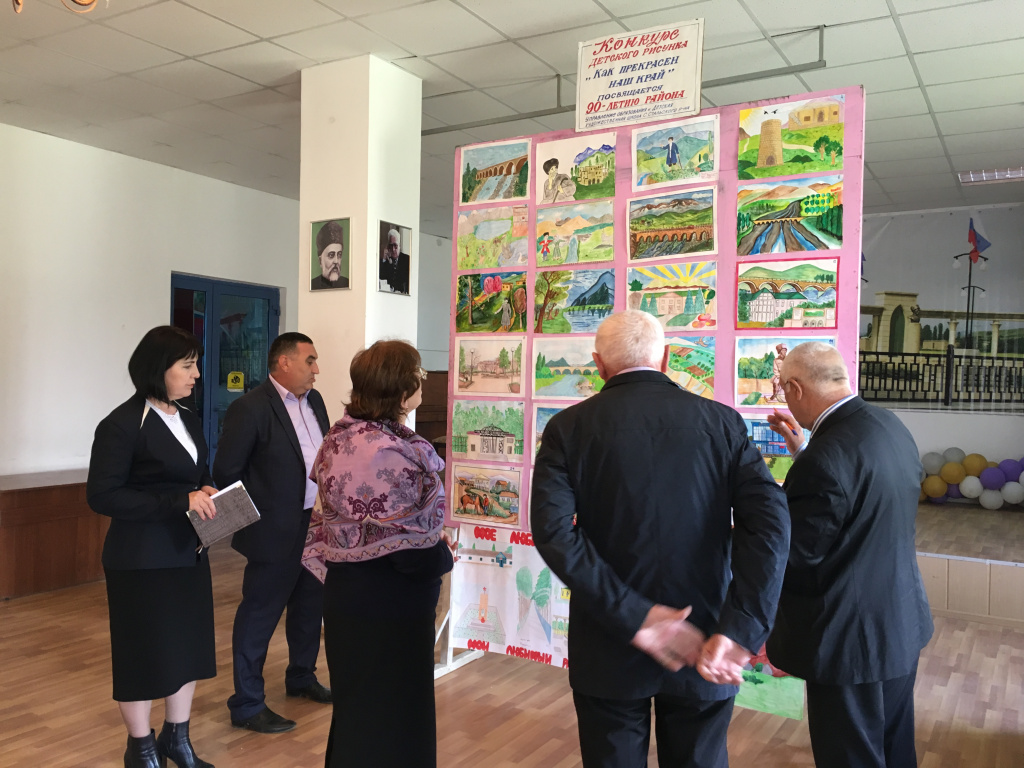 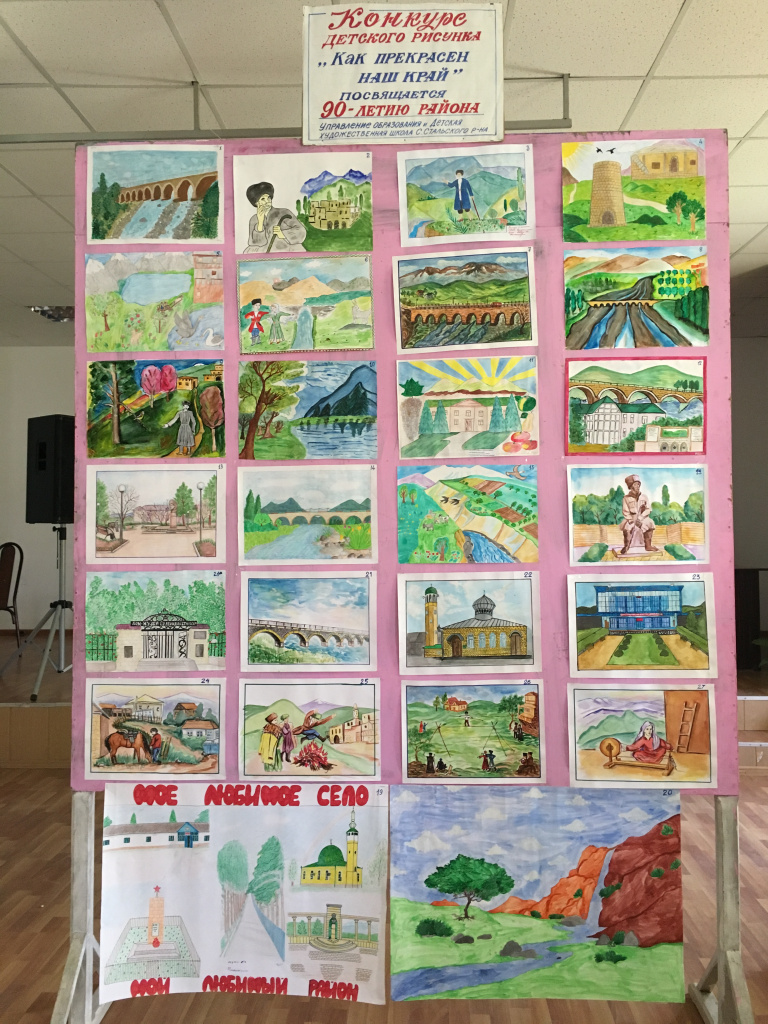 